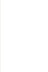 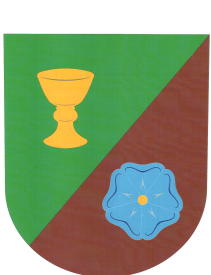                          OBEC  VACOVICE                                         387 19  Čestice                               OZNÁMENÍ                   o jednání zastupitelstva obceStarosta obce oznamuje občanům, že svolává na den 23. prosince 2022  v 17.oo hodin  zasedání zastupitelstva  obce.Návrh programu jednání zastupitelstva:     1. Projednání a schválení rozpočtu obce na rok 20232. Rozpočtová opatření         Zasedání zastupitelstva je veřejné. Probíhat bude v kanceláři OÚ.                                                                                     Starosta obce